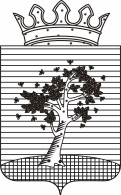   АДМИНИСТРАЦИЯ ОСИНСКОГО ГОРОДСКОГО ОКРУГАПЕРМСКОГО КРАЯУПРАВЛЕНИЕ ОБРАЗОВАНИЯ И СОЦИАЛЬНОГО РАЗВИТИЯ АДМИНИСТРАЦИИ ОСИНСКОГО  ГОРОДСКОГО ОКРУГАП Р И К А З	г. ОсаОб организации методического сервиса	На основании письма Министерства просвещения Российской Федерации от 12.05.2020 № ВБ 1011/08 «О методических рекомендациях»ПРИКАЗЫВАЮ:1.Главному специалисту отдела образования и воспитания детей управления образования и социального развития Косовских Татьяне Юрьевне организовать проведение методического сервиса в образовательных организациях Осинского городского округа с 30 ноября по 8 декабря 2020 года.	2.Утвердить:2.1. комиссию по проведению методического сервиса в составе:Ажгихина Ольга Ивановна, заведующий отделом образования и воспитания детей управления образования и социального развития;Косовских Татьяна Юрьевна, главный специалист отдела образования и воспитания детей управления образования и социального развития;Богданова Татьяна Ивановна, методист МБОУ ДПО «Осинский методический центр».2.2. план-график проведения методического сервиса (Приложение 1).	3.Контроль исполнения приказа возложить на заместителя начальника управления образования и социального развития администрации Осинского городского округа  Вяткину И.А.Заместитель главы городскогоокруга-главы администрации Осинского городского округапо социальной политике, начальник управления  образованияи социального развитияадминистрации Осинскогогородского округа						                А.Ю. Садилов  План-графикпроведения методического сервисаI.Рассматриваемые вопросы:Основная образовательная программа, в части воспитательной работыПрограмма школьного воспитанияПлан воспитательной работы на годПлан работы ШМО классных руководителейДолжностные обязанности классного руководителяПлан работы классного руководителя в разрезе каждого классаСистема работы классных руководителей в программе «Траектория»Протоколы общешкольных родительских собранийОрганизация ученического самоуправления и детской общественной организации II.График проведения методического сервиса30 ноября – 8.30 -  МБОУ СОШ № 3                     14.00 – МБОУ СОШ № 203 декабря – 8.30 – МБОУ СОШ № 1                     13.00 – филиал Новозалесновская ООШ                     15.00 - филиал Паклинская ООШ04 декабря - 09.00 – МБОУ СОШ № 4                      14.00 - МБОУС(к)ОШ- интернат07 декабря – 9.00 – Горская ООШ                      11.30 – филиал Комаровсая ООШ                     13.00 - филиал Пальская ООШ08 декабря – 9.00 – Крыловская ООШ                     12.00 – филиал Гремячинская ООШ